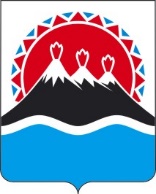 П О С Т А Н О В Л Е Н И ЕПРАВИТЕЛЬСТВАКАМЧАТСКОГО КРАЯ[Дата регистрации] № [Номер документа]г. Петропавловск-КамчатскийО внесении изменений в постановление Правительства Камчатского края от 01.08.2017 № 318-П «Об утверждении Порядка предоставления субсидий из краевого бюджета в 2023 году специализированным организациям по привлечению инвестиций и работе с инвесторами в Камчатском крае в целях финансового обеспечения затрат, связанных с осуществлением ими отдельных функций и полномочий по привлечению инвестиций и работе с инвесторами в Камчатском крае»В соответствии с пунктом 2 статьи 78 Бюджетного кодекса Российской Федерации, постановлением Правительства Российской Федерации от 18.09.2020 № 1492 «Об общих требованиях к нормативным правовым актам, муниципальным правовым актам, регулирующим предоставление субсидий, в том числе грантов в форме субсидий, юридическим лицам, индивидуальным предпринимателям, а также физическим лицам - производителям товаров, работ, услуг, и о признании утратившими силу некоторых актов Правительства Российской Федерации и отдельных положений некоторых актов Правительства Российской Федерации»ПРАВИТЕЛЬСТВО ПОСТАНОВЛЯЕТ:Внести в приложение к постановлению Правительства Камчатского края от 01.08.2017 № 318-П «Об утверждении Порядка предоставления  предоставления субсидий из краевого бюджета в 2023 году специализированным организациям по привлечению инвестиций и работе с инвесторами в Камчатском крае в целях финансового обеспечения затрат, связанных с осуществлением ими отдельных функций и полномочий по привлечению инвестиций и работе с инвесторами в Камчатском крае» изменение, изложив часть 4 в следующей редакции:«4. Направлениями расходов, источником финансового обеспечения которых является субсидия, являются: 1) обеспечение деятельности получателя субсидии:а) оплата труда, начисления на выплаты по оплате труда и прочие выплаты работникам (компенсация оплаты проезда к месту отдыха и обратно работников и их иждивенцев (один раз в два года), оплата служебных командировок);б) аренда и хозяйственное обеспечение помещения, в том числе уборка, приобретение мебели, канцелярские товары, обслуживание оргтехники, расходные материалы к оргтехнике;в) услуги связи, в том числе услуги интернет-провайдеров;г) информационно-коммуникационные услуги и оборудование, в том числе приобретение и ремонт компьютерно-телекоммуникационного оборудования и оргтехники, приобретение системного программного обеспечения и прикладного программного обеспечения;д) доступ и обслуживание информационных систем и информационных площадок;е) ведение реестра акционеров и оплата государственной пошлины за размещение дополнительного выпуска акций;ж) проведение маркетинговых, социальных исследований и опросов;з) организация и проведение мероприятий для инвесторов (конференций, семинаров, форумов, кросс-вебинары, организация визитов);и) публикации редакционных статей, новостей, электронных и видео-дайджестов, контекстная реклама в печатных и электронных средствах массовой информации;к) изготовление полиграфической продукции;2) экспертные и консультационные услуги в сфере инвестиционного консалтинга, финансового консалтинга, управления проектами:а) оценка и обоснование целесообразности реализации инвестиционного проекта;б) разработка документации по инвестиционному проекту и оценка уже разработанной документации (концепции, бизнес-модели, технико-экономического обоснования, финансовой модели и прочее). Настоящее постановление вступает в силу после дня его официального опубликования.[горизонтальный штамп подписи 1]Председатель Правительства Камчатского краяЕ.А. Чекин